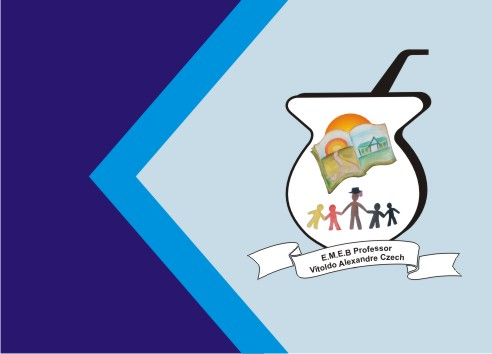 ATIVIDADE DE INGLÊS - 5º ANOCatanduvas, June07th 2021Today is MondayLuke’s busy day – Dia agitado de LukeDesenhe os ponteiros, pinte e escreva as horas em Inglês.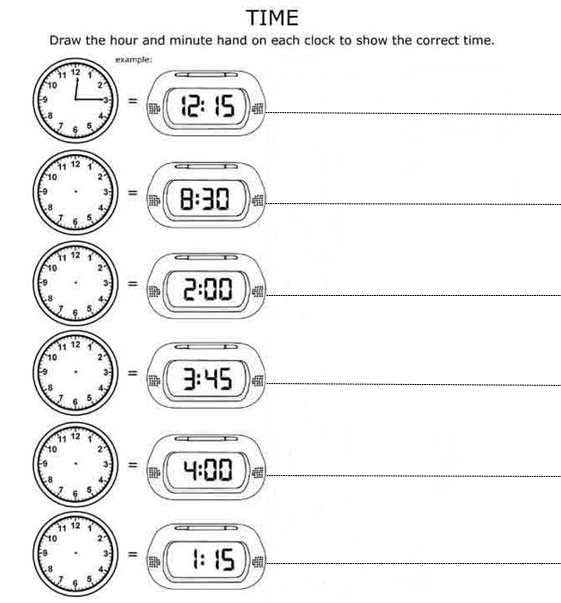 